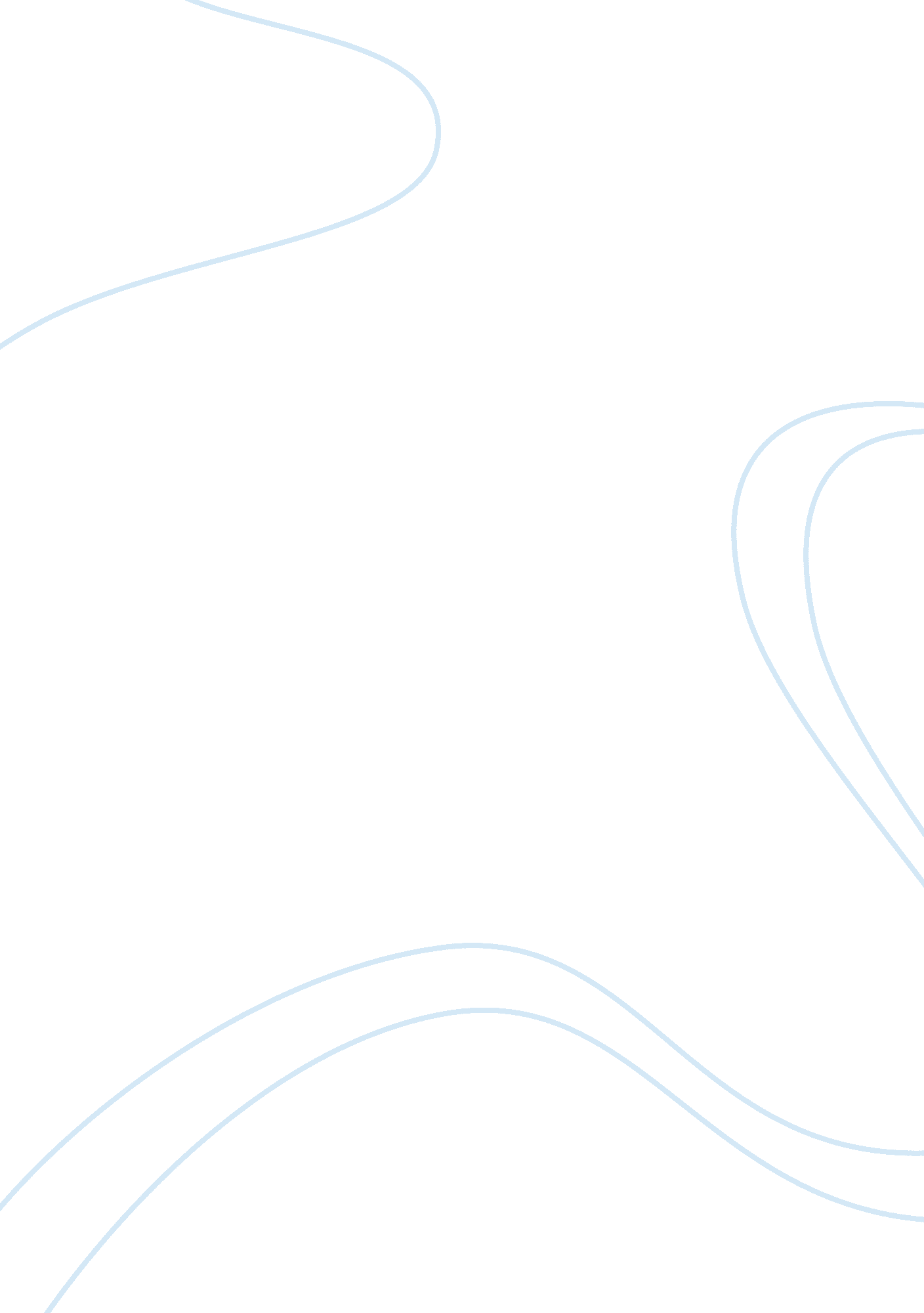 Flipped by wendelin van draanen essay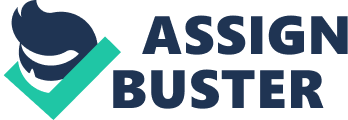 The book that I recently loved was “ Flipped” By Wendelin Van Draanen. Flipped is a fiction book and contains 212 pages, I started the book on May 2nd and finished it the week later. Wendelin Van Draanen was born January 6 in Chicago, IL and is still living. Wendelin Van Draanen’s previous jobs was a fork lifter(a fork lifter is a person who works at a construction site lifting up heavy weights off the ground with a mechanical machine), high school computer teacher, and even was a singer in a rock band! Wendelin Van Draanen as a young child was a tomboy who loved going outside chasing down adventures, she did not even decide on becoming an author until she became an adult. Wendelin Van Draanen’s hobbies include the three R’s: Reading, running, and Rock ‘ n’ Roll! Her inspiration for writing is the past, the future , and the struggle for a happy ending! Her favorites foods are spicy Mexican foods, and dark chocolate. Her every day clothes are sneakers, shorts, and a sweatshirt. Her favorite colors are emerald green with a touch of midnight blue! Flipped is about a Boy named “ Bryce Loki” and a girl named “ Julianna Baker”. They met each other in the 2nd grade, at home. Bryce Loski was Julianna Baker’s new neighbor, Bryce didn’t intend to meet her but Julianna was eager to meet him, she tried introducing herself but Bryce didn’t want to so he accidentally grabbed her hand while trying to push her away. They both have different sides to what happened, Julianna thought he held her hand on purpose and now has a crush on him and Bryce never intended that accident to happen. Julianna and Bryce are in the 7th grade now and Julianna still likes him, while Bryce is always avoiding her not caring of her feelings. Then! Things flip in the 8th grade! Julianna stops crushing on Bryce having no feelings for him because he never cared and noticed her through there lives and Bryce starts having feelings for Julianna! At there school there is a tradition where all the girls would vote for top 20 cutest guys. This tradition was called “ Basket Boys” The top 20 guys that were voted most votes had to prepare a lunch in a picnic basket and had to wear fancy clothes. The girl that won the bid would get to have lunch with the guy they bidded on. Bryce Loski was picked for top 20 guys! which he didn’t like at all. So as he had to follow the tradition he had to wear fancy clothes and bring lunch for the girl who would win. During the ceremony Bryce got bidded the highest out of all the guys! $122: 50 cents! he had the 2 hottest girls in school and messed it up when he saw Julianna eating lunch with his friend Tom, Bryce was pretty jealous when Julianna bidded on Tom instead of him. So he got up and grabbed Juilanna away and tried to kiss her! But Julianna was able to react and turn before he could kiss her. After School ended Julianna did all that was possible to avoid him, and Bryce did all he could to get her attention but nothing worked. So he thought of how Julianna loved tree’s and planted one in her backyard and cared for it like he cared for her. Julianna watched Bryce take care of the tree and so a whole different side of him, and just thought of giving him another chance. I really like the book “ Flipped” because it was funny and romantic how they felt about each other and how things flipped around as they got older, and it really caught my attention by the way the book is placed in middle school. I cant wait to read more books by Wendelin Van Draanen because her books is mostly based on the way we are in middle school, and if I were to rate this book I would give it a full 10! Because it never got boring and it kept making me want to find out more! 